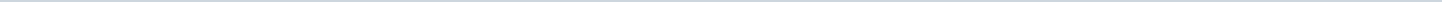 Index (1 onderwerp)1 Kruising N317 Slingerparallel met Oude IJsselwegKruising N317 Slingerparallel met Oude IJsselwegMetadataDocumenten (3)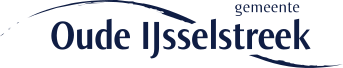 Gemeente Oude IJsselstreekAangemaakt op:Gemeente Oude IJsselstreek29-03-2024 08:39Schriftelijke vragenPeriode: 2024Status: BeantwoordLaatst gewijzigd29-02-2024 10:35ZichtbaarheidOpenbaarStatusBeantwoord#Naam van documentPub. datumInfo1.Schriftelijke vragen DePB - Kruising N317 Slingerparallel met Oude IJsselweg26-01-2024PDF,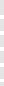 83,98 KB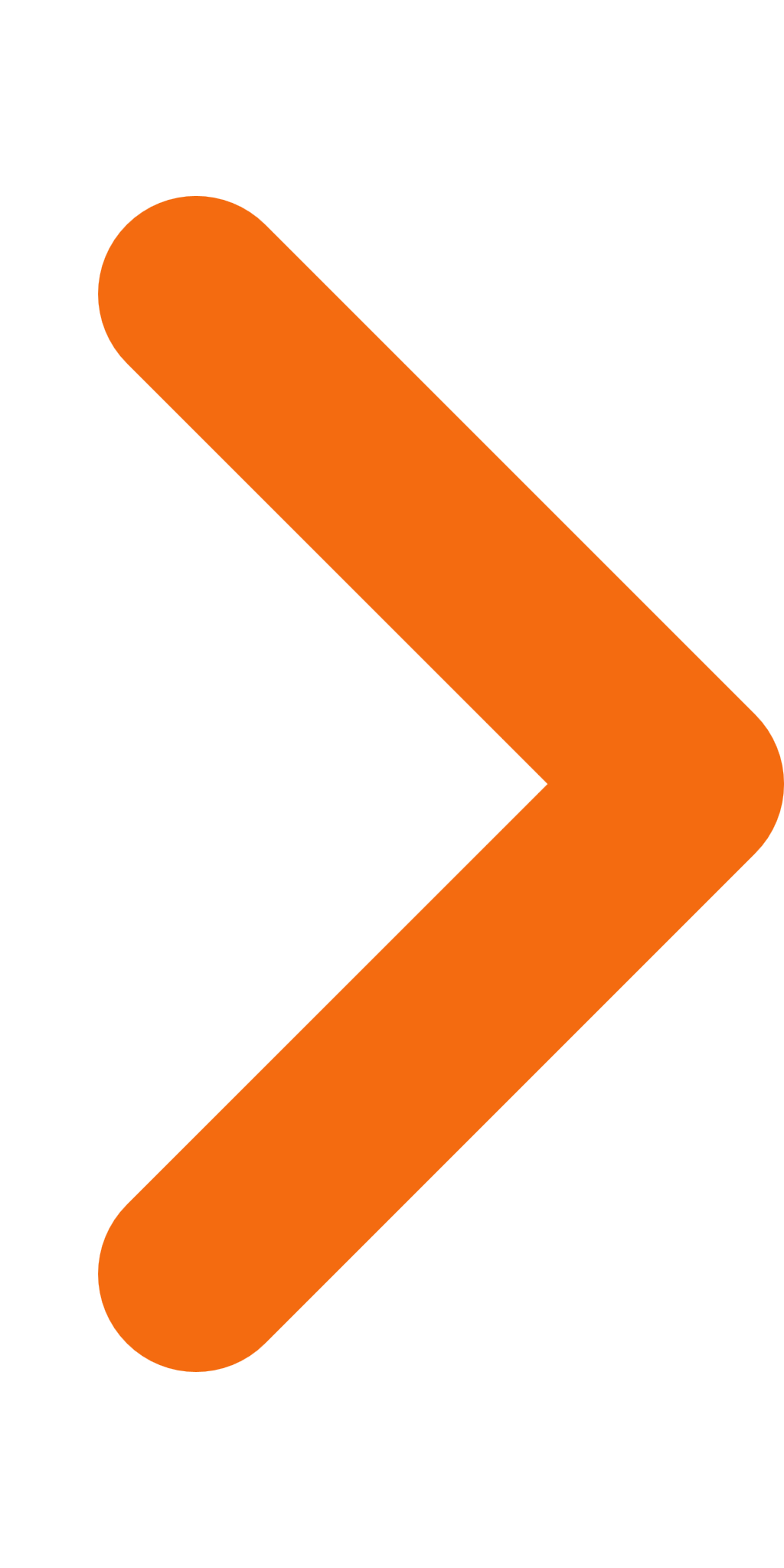 2.RG2024-001 Beantwoording schriftelijke vragen DePB - Kruising N317 Slingerparallel met Oude IJsselweg29-02-2024PDF,184,33 KB3.RG2024-001 Bijlage 1 Opmerkingen Slingerparallel ETTEN nav inloop29-02-2024PDF,23,39 KB